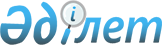 О внесении изменений в совместный приказ Министра обороны Республики Казахстан от 6 августа 2019 года № 602 и Министра национальной экономики Республики Казахстан от 12 августа 2019 года № 72 "Об утверждении критериев оценки степени риска и проверочных листов за соблюдением правил воинского учета военнообязанных и призывников организациями, военнообязанными и призывниками"Совместный приказ Министра обороны Республики Казахстан от 24 февраля 2023 года № 154 и Министра национальной экономики Республики Казахстан от 27 февраля 2023 года № 27. Зарегистрирован в Министерстве юстиции Республики Казахстан 2 марта 2023 года № 31990
      ПРИКАЗЫВАЕМ:
      1. Внести в совместный приказ Министра обороны Республики Казахстан от 6 августа 2019 года № 602 и Министра национальной экономики Республики Казахстан от 12 августа 2019 года № 72 "Об утверждении критериев оценки степени риска и проверочных листов за соблюдением правил воинского учета военнообязанных и призывников организациями, военнообязанными и призывниками" (зарегистрирован в Реестре государственной регистрации нормативных правовых актов за № 19262), следующие изменения:
      преамбулу изложить в следующей редакции:
      "В соответствии с пунктом 3 статьи 141, пунктом 1 статьи 143 Предпринимательского кодекса Республики Казахстан, ПРИКАЗЫВАЕМ:";
      подпункт 1) пункта 1 исключить;
      приложение 2 изложить в новой редакции согласно приложению к настоящему совместному приказу. 
      2. Департаменту организационно-мобилизационной работы Генерального штаба Вооруженных Сил Республики Казахстан в установленном законодательством Республики Казахстан порядке обеспечить:
      1) государственную регистрацию настоящего приказа в Министерстве юстиции Республики Казахстан;
      2) размещение настоящего приказа на интернет-ресурсе Министерства обороны Республики Казахстан после его первого официального опубликования;
      3) направление сведений в Юридический департамент Министерства обороны Республики Казахстан об исполнении мероприятий, предусмотренных подпунктами 1) и 2) настоящего пункта в течение десяти календарных дней со дня государственной регистрации.
      3. Контроль за исполнением настоящего совместного приказа возложить на первого заместителя Министра обороны ‒ начальника Генерального штаба Вооруженных Сил Республики Казахстан.
      4. Настоящий совместный приказ вводится в действие по истечении десяти календарных дней после дня его первого официального опубликования.
      "СОГЛАСОВАНО"Комитет по правовой статисткеи специальным учетамГенеральной прокуратурыРеспублики Казахстан Проверочный лист за соблюдением правил воинского учета военнообязанных и призывников организациями, военнообязанными и призывниками в отношении юридических лиц
      Государственный орган, назначивший проверку ____________________________________________________________________________________________Акт о назначении проверки ______________________________________________________________________________________________________ (№, дата)Наименование субъекта контроля _______________________________________________________________________________________________________БИН юридического лица _____________________________________________Адрес местонахождения ________________________________________________________________________________________________________________
      Должностное (ые) лицо (а) _________________________ ___________________(должность) (подпись)____________________________________________________________________(фамилия, имя, отчество (при наличии))Руководитель субъекта контроля________________________ ________________(должность) (подпись)_____________________________________________________________________(фамилия, имя, отчество (при наличии)
					© 2012. РГП на ПХВ «Институт законодательства и правовой информации Республики Казахстан» Министерства юстиции Республики Казахстан
				
      Министр национальной экономикиРеспублики Казахстан

__________ А. Куантыров

      Министр обороныРеспублики Казахстан

__________ Р. Жаксылыков
Приложение
к совместному приказу
Министра национальной экономики
Республики Казахстан
от 27 февраля 2023 года № 27
и Министр обороны
Республики Казахстан
от 24 февраля 2023 года № 154Приложение 2
к совместному приказу
Министра обороны
Республики Казахстан
от 6 августа 2019 года № 602
и Министра национальной экономики
Республики Казахстан
от 12 августа 2019 года № 72
№п/п
Перечень требований
Соответствует требованиям
Не соответствует требованиям
1.
Представление до 1 сентября списка граждан 15-16-ти летнего возраста.
2.
Представление до 1 декабря списка граждан, подлежащих приписке к призывным участкам и постановке на воинский учет в следующем году.
3.
Представление до 15 января сведений о численности работников (студентов), в том числе забронированных в период мобилизации, военного положения и в военное время.
4.
Наличие приказа первого руководителя о назначении ответственного должностного лица, за ведение воинского учета военнообязанных и призывников, а также бронирование военнообязанных на период мобилизации, военного положения и в военное время.
5.
Наличие картотеки личных карточек персонала согласно установленной форме.
6.
Наличие списка юношей, подлежащих подготовке к срочной воинской службе, согласно установленной форме.
7.
Наличие расписок при приеме военных билетов на сверку.
8.
Наличие книги учета военнообязанных и призывников, вызываемых в местный орган военного управления.
9.
Наличие журнала проверок состояния воинского учета и бронирования военнообязанных, согласно установленной форме.
10.
Наличие удостоверений об отсрочке от призыва в период мобилизации, военного положения и в военное время.
11.
Наличие списков военнообязанных, подлежащих бронированию.
12.
Наличие плана мероприятий по вручению удостоверений об отсрочки от призыва в период мобилизации, военного положения и в военное время.
13.
Наличие бланков ведомостей на выдачу удостоверений об отсрочки от призыва в период мобилизации, военного положения и в военное время.
14.
Наличие книги учета и хранения бланков строгой отчетности.
15.
Соответствие учета (количества, номеров) бланков строгой отчетности у субъекта контроля к учету (количества, номеров) бланков строгой отчетности в местном органе военного управления.
16.
Наличие списка призывников, состоящих на воинском учете у акимов поселков, сел, сельских округов.
17.
Наличие карточек первичного учета военнообязанных у акимов поселков, сел, сельских округов.